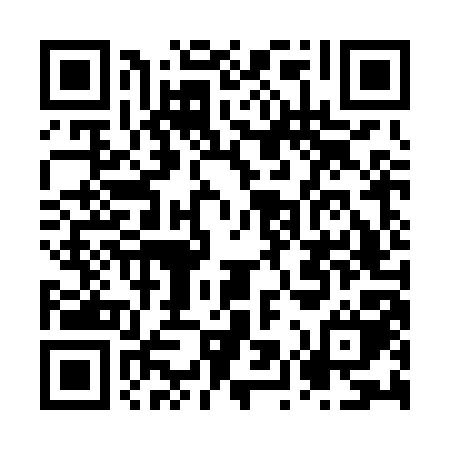 Ramadan times for Mukinbudin, AustraliaMon 11 Mar 2024 - Wed 10 Apr 2024High Latitude Method: NonePrayer Calculation Method: Muslim World LeagueAsar Calculation Method: ShafiPrayer times provided by https://www.salahtimes.comDateDayFajrSuhurSunriseDhuhrAsrIftarMaghribIsha11Mon4:434:436:0512:173:486:296:297:4612Tue4:444:446:0512:173:476:286:287:4413Wed4:454:456:0612:173:476:276:277:4314Thu4:464:466:0712:163:466:266:267:4215Fri4:464:466:0712:163:456:246:247:4016Sat4:474:476:0812:163:456:236:237:3917Sun4:484:486:0912:153:446:226:227:3818Mon4:494:496:0912:153:436:216:217:3719Tue4:494:496:1012:153:436:196:197:3520Wed4:504:506:1112:153:426:186:187:3421Thu4:514:516:1112:143:416:176:177:3322Fri4:514:516:1212:143:406:166:167:3123Sat4:524:526:1312:143:406:146:147:3024Sun4:534:536:1312:133:396:136:137:2925Mon4:544:546:1412:133:386:126:127:2726Tue4:544:546:1412:133:376:116:117:2627Wed4:554:556:1512:133:366:096:097:2528Thu4:564:566:1612:123:366:086:087:2429Fri4:564:566:1612:123:356:076:077:2230Sat4:574:576:1712:123:346:066:067:2131Sun4:574:576:1812:113:336:056:057:201Mon4:584:586:1812:113:326:036:037:192Tue4:594:596:1912:113:326:026:027:183Wed4:594:596:2012:103:316:016:017:164Thu5:005:006:2012:103:306:006:007:155Fri5:015:016:2112:103:295:585:587:146Sat5:015:016:2112:103:285:575:577:137Sun5:025:026:2212:093:275:565:567:128Mon5:025:026:2312:093:275:555:557:109Tue5:035:036:2312:093:265:545:547:0910Wed5:045:046:2412:083:255:535:537:08